Об утверждении Положения о порядке определения итогов продажи муниципального имущества, заключения с покупателем договора купли-продажи муниципального имущества без объявления ценыВ соответствии с Федеральными законами от 06.10. 2003 № 131-ФЗ«Об общих  принципах организации местного самоуправления в Российской Федерации»", от 21.12.2001 №178-ФЗ «О приватизации государственного и муниципального имущества», постановлением Правительства РФ от 22.07.2002 № 549 « Об утверждении положений об организации продажи государственного или муниципального имущества посредством публичного предложения и без объявления цены» с изменениями и дополнениями, Уставом Бойкопонурского сельского поселения Калининского района, п о с т а н о в л я ю:1. Утвердить Положение о порядке определения итогов продажи муниципального имущества, заключения с покупателем договора купли-продажи муниципального имущества без объявления цены согласно приложению настоящего постановления.2. Постановление опубликовать на официальном сайте администрации Бойкопонурского сельского поселения Калининского района в сети «Интернет» https://www.boikoponura.ru/.3. Контроль исполнения настоящего постановления оставляю за собой.4. Постановление в силу со дня его обнародования.Глава Бойкопонурского сельского поселения Калининского района		                                                           Ю.П.Ченских      ПРИЛОЖЕНИЕУТВЕРЖДЕНпостановлением администрацииБойкопонурского сельского поселения Калининского района      от 09.09.2019г. № 112ПОЛОЖЕНИЕо порядке определения итогов продажи муниципального имущества, заключения с покупателем договора купли-продажи муниципального имущества без объявления ценыОбщие положения1.1. Настоящее Положение разработано в соответствии с Федеральным законом РФ от 21.12.2001   № 178-ФЗ «О приватизации государственного и муниципального имущества», действующим законодательством РФ и определяет порядок организации подведения итогов продажи находящегося в собственности Бойкопонурского сельского поселения Калининского района имущества (далее по тексту – имущество) без объявления цены, и заключения договора купли-продажи имущества.1.2. Данный порядок организации продажи применяется в случае, если продажа имущества посредством публичного предложения не состоялась.1.3. Организация продажи имущества осуществляется администраций Бойкопонурского сельского поселения, действующим от имени Бойкопонурского сельского поселения (далее именуется – продавец), являющимся уполномоченным органом по управлению и распоряжению имуществом, находящимся в муниципальной собственности.      2. Порядок подведения итогов продажи имущества2.1. По результатам рассмотрения представленных документов продавец принимает по каждой зарегистрированной заявке отдельное решение о рассмотрении предложений о цене приобретения имущества. Указанное решение оформляется протоколом об итогах продажи имущества в порядке, установленном настоящим Положением.2.2. Покупателем имущества признается:а) при принятии к рассмотрению одного предложения о цене приобретения имущества - претендент, подавший это предложение;б) при принятии к рассмотрению нескольких предложений о цене приобретения имущества - претендент, предложивший наибольшую цену за продаваемое имущество;в) при принятии к рассмотрению нескольких одинаковых предложений о цене приобретения имущества - претендент, заявка которого была зарегистрирована ранее других.22.3. Протокол об итогах продажи имущества должен содержать:а) сведения об имуществе;б) общее количество зарегистрированных заявок;в) сведения об отказах в рассмотрении предложений о цене приобретения имущества с указанием подавших их претендентов и причин отказов, о цене имущества, предложенной такими претендентами;г) сведения о рассмотренных предложениях о цене приобретения имущества с указанием подавших их претендентов;д) сведения о покупателе имущества;е) цену приобретения имущества, предложенную покупателем;ж) иные необходимые сведения.2.4. Уведомление о признании претендента покупателем имущества выдаются покупателю или его полномочному представителю под расписку в день подведения итогов продажи имущества либо высылаются в его адрес по почте заказным письмом на следующий после дня подведения итогов продажи имущества день.2.5. Если в указанный в информационном сообщении срок для приема заявок ни одна заявка не была зарегистрирована, либо по результатам рассмотрения зарегистрированных заявок ни одно предложение о цене приобретения имущества не было принято к рассмотрению, продажа имущества признается несостоявшейся, что фиксируется в протоколе об итогах продажи имущества.2.6. Информационное сообщение об итогах продажи имущества размещается на официальных сайтах в сети "Интернет" в соответствии с требованиями, установленными Федеральным законом  РФ от 21 декабря 2001 г. № 178-ФЗ "О приватизации государственного и муниципального имущества", а также не позднее рабочего дня, следующего за днем подведения итогов продажи имущества, на официальном сайте администрации Бойкопонурского сельского поселения в сети Интернет.Размещение информационного сообщения об итогах продажи имущества на официальном сайте администрации Бойкопонурского сельского поселения в информационно-коммуникационной сети Интернет", а также на официальном сайте Российской Федерации в сети "Интернет" для размещения информации о проведении торгов, определенном Правительством Российской Федерации, является надлежащим уведомлением об итогах продажи имущества.2.7. Задатки возвращаются претендентам, которым отказано в приеме заявки, претендентам, которым отказано в рассмотрении предложений о цене приобретения имущества, а также претендентам, которые не признаны победителями, в срок не позднее 5 (пяти) календарных дней с момента размещения информационного сообщения об итогах продажи имущества в соответствии с пунктом 5.6 настоящего Положения.3. Порядок заключения договора купли-продажи имущества, оплаты имущества и передачи его покупателю3.1. Договор купли-продажи имущества заключается в течение 5 рабочих дней со дня подведения итогов продажи.33.2. Договор купли-продажи имущества должен содержать все существенные условия, предусмотренные для таких договоров Гражданским кодексом Российской Федерации, Федеральным законом РФ от 21 декабря 2001 г. № 178-ФЗ "О приватизации государственного и муниципального имущества" и иными нормативными правовыми актами Российской Федерации.3.3. Задаток, внесенный покупателем при подаче заявки на приобретение имущества, засчитывается в счет цены приобретения имущества.3.4. Оплата производится единовременно в сроки, указанные в договоре купли-продажи имущества, но не позднее 30 рабочих дней со дня его заключения.3.5. В случае предоставления рассрочки оплата имущества осуществляется в соответствии с решением о предоставлении рассрочки.Оплата в рассрочку производится ежемесячно равными долями, с начислением на сумму денежных средств, по уплате которой предоставляется рассрочка, процентов, исходя из ставки, равной одной трети ставки рефинансирования Центрального банка Российской Федерации, действующей на дату публикации объявления о продаже.Покупатель вправе оплатить приобретаемое имущество досрочно с уплатой процентов за фактическое время рассрочки, при этом проценты начисляются до дня полной оплаты имущества покупателем.Внесение изменений в порядок предоставления рассрочки осуществляется в соответствии с дополнительным соглашением к договору купли- продажи.В случае оплаты покупателем имущества в рассрочку задаток засчитывается в стоимость цены приобретения имущества, а рассрочка предоставляется на остальную часть цены приобретения имущества.3.6. В договоре купли-продажи предусматривается уплата покупателем неустойки в случае его уклонения или отказа от оплаты имущества в размере 0,1 процента на сумму просроченного платежа и (или) обусловленных процентов за каждый день просрочки.3.7. При уклонении покупателя от заключения договора купли-продажи имущества в установленный срок покупатель утрачивает право на заключение такого договора и задаток ему не возвращается. В этом случае продажа имущества признается несостоявшейся.3.8. Право собственности на имущество переходит к покупателю в установленном законодательством Российской Федерации порядке и в соответствии с условиями договора купли-продажи имущества.Передача покупателю приобретенного имущества осуществляется в порядке, установленном законодательством Российской Федерации и договором купли-продажи имущества.3.9. В случае если продавцом установлена рассрочка оплаты приобретаемого имущества, то с момента передачи покупателю приобретенного в рассрочку имущества и до момента его полной оплаты указанное имущество в силу закона признается находящимся в залоге для обеспечения исполнения покупателем его обязанности по оплате приобретенного имущества.3.10. Факт оплаты имущества подтверждается выпиской со счета, указанного в информационном сообщении о проведении продажи имущества, 4подтверждающей поступление средств в размере и сроки, указанные в договоре купли-продажи имущества или решении о рассрочке оплаты имущества.3.11. Продавец обеспечивает получение покупателем документации, необходимой для государственной регистрации перехода права собственности.Начальник финансового отдела администрации Бойкопонурского сельского поселения Калининского района		                                                            А.С. Счастный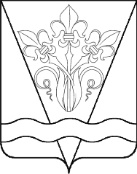 АДМИНИСТРАЦИЯ БОЙКОПОНУРСКОГО СЕЛЬСКОГО ПОСЕЛЕНИЯ КАЛИНИНСКОГО РАЙОНААДМИНИСТРАЦИЯ БОЙКОПОНУРСКОГО СЕЛЬСКОГО ПОСЕЛЕНИЯ КАЛИНИНСКОГО РАЙОНААДМИНИСТРАЦИЯ БОЙКОПОНУРСКОГО СЕЛЬСКОГО ПОСЕЛЕНИЯ КАЛИНИНСКОГО РАЙОНААДМИНИСТРАЦИЯ БОЙКОПОНУРСКОГО СЕЛЬСКОГО ПОСЕЛЕНИЯ КАЛИНИНСКОГО РАЙОНААДМИНИСТРАЦИЯ БОЙКОПОНУРСКОГО СЕЛЬСКОГО ПОСЕЛЕНИЯ КАЛИНИНСКОГО РАЙОНААДМИНИСТРАЦИЯ БОЙКОПОНУРСКОГО СЕЛЬСКОГО ПОСЕЛЕНИЯ КАЛИНИНСКОГО РАЙОНААДМИНИСТРАЦИЯ БОЙКОПОНУРСКОГО СЕЛЬСКОГО ПОСЕЛЕНИЯ КАЛИНИНСКОГО РАЙОНАПОСТАНОВЛЕНИЕПОСТАНОВЛЕНИЕПОСТАНОВЛЕНИЕПОСТАНОВЛЕНИЕПОСТАНОВЛЕНИЕПОСТАНОВЛЕНИЕПОСТАНОВЛЕНИЕот09.09.2019№          112хутор Бойкопонурахутор Бойкопонурахутор Бойкопонурахутор Бойкопонурахутор Бойкопонурахутор Бойкопонурахутор Бойкопонура